West Yorkshire Police and Crime Panel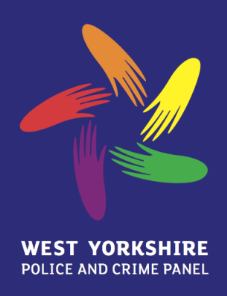 Forward Agenda Plan 2015_______________________________________________________________________________________DateVenueAgenda Items and key lines of enquiryKey Attendees Additional notes or documents requiredJune 12th10:00 – 12:00WakefieldOnePanel MembershipPanel Procedures & ProtocolsPCP BudgetPCP Annual ReportQuarterly Performance UpdateVictim Services EvaluationCrawford ReviewJune 25th 14:00 – 16:00Private Panel meetingHMICJuly 3rd 10:00 – 14:00  Private Panel AwaydayJuly 17th10:00 – 12:00PCC Annual ReportWyFi Team report CSP ChairsCrime and Disorder Scrutiny ChairsSept 11th10:00 – 12:00HMIC Crime Data Integrity re-inspection reportStrategic Workforce Plan update (Precept Commitment 2)Estates Strategy Update  (Precept Commitment 3)Quarterly Performance UpdateOct 9th Private Panel meetingNov 13th Transformation Fund update (Precept Commitment 6)Police Bail update